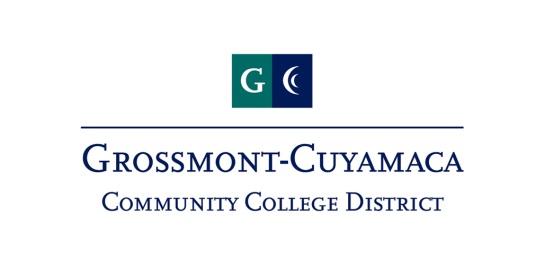 JOINT ACADEMIC SENATE AGENDAThursday January 25, 2018, Room I-209, 10:00am – 12:00am THE JOINT ACADEMIC SENATE
State of the District: Dr. Cindy MilesCompressed CalendarOnline College: the proposed 115th Community College